                                                                          Генеральному директору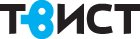 ООО «ТВиСТ» Миронову В.А. от абонента: ФИО ______________________ зарегистрированного по адресу: ___________________________адрес установки оборудования:      ___________________________контактный телефон, дом.: 8 (код) номер_______________ E-mail:_____________________          Паспорт___________________серия, номер Выдан: кем, когда  	     ЗАЯВЛЕНИЕ 	Прошу расторгнуть договор об оказании услуг связи  ___________________________________ с «_____» _______________ 20____г.  Причина расторжения:  __________________________________________________________________(состав телеканалов, неудовлетворительное облуживание, переход к другому оператору, переезд, другие причины)Заявление принято сотрудником ___________________ /_______________/«_____» _______________ 20____ г.__________________________                                    (подпись абонента)